                                                  Diamond Club Boosters              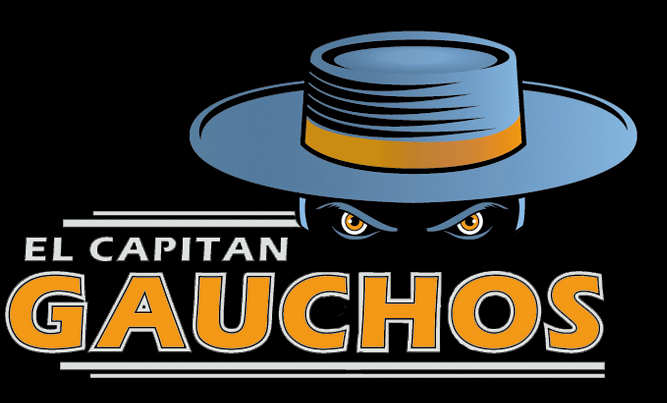  BASEBALL PARENTS, WE NEED YOUR HELP!                           THIS SEASON’S         LAST MAJOR FUNDRAISER                        Is MAY 5, 2018SUPPORT OUR student athletes by SIGNING UP(Sign-up sheet NOW available at https://coachruiz.weebly.com/gaucho-diamond-club-boosters.html )ALL BASEBALL PLAYERS Bring at least one Auction *Item toCoach Ruiz’s Classroom ORContact Angelic for Pickup Service(209)777-0515Auction Items & Ticket Money areDue by Friday, April 27thThe Future Success of This ProgramDepends on YOU!!!Questions?? Need More Info??Please contact Michelle Trinca @ (209)259-8875*Auction Items should be of a significant value ~ No less than $20